                                      Municipal formation Goryachiy Klyuch city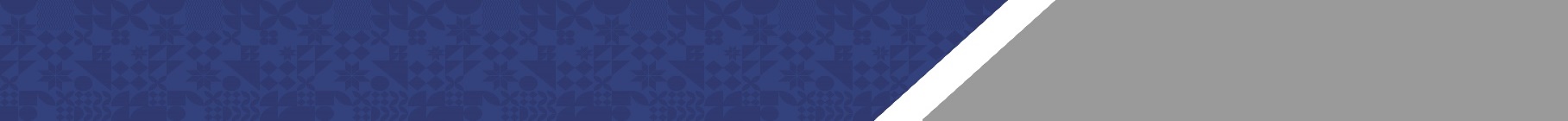 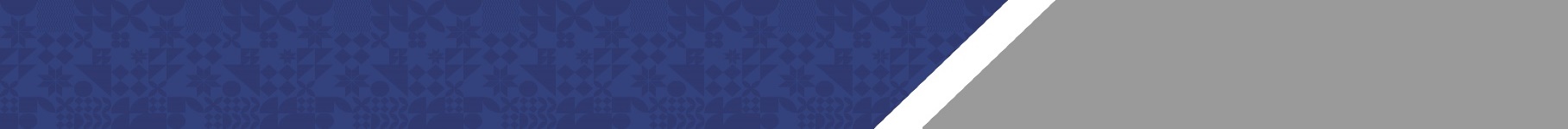                                   cafe constructionGeneral description and location of the site            City Goryachiy Klyuch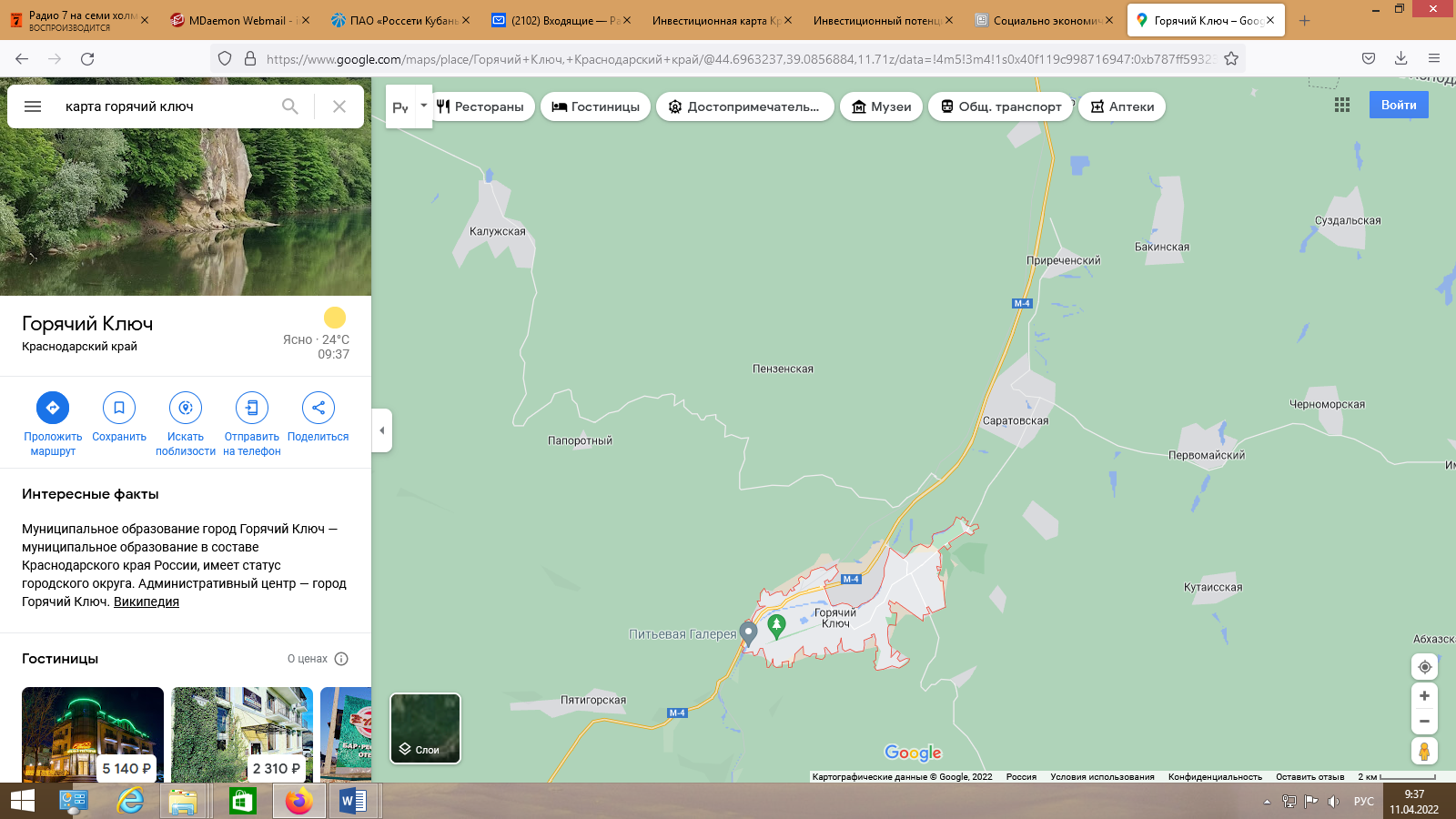 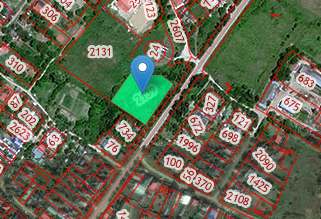 КалинContact detailsAddress: Krasnodar Territory, Goryachiy Klyuch, аrt. SaratovskayCadastral number of the plot: 23:41:0109003:2139Area: 0,5 hectares.Land category: land of settlementsType of permitted use:  Public catering-4.6Information about the owner: land, state ownership of which is not delimitedCopyright holder: MO AdministrationHot KeyInfrastructure support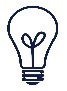          Information is absentСвобо     
Ближа      	   Power - 10 cubic meters. per day,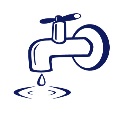 –        Diameter-100mm,         Water quality - SanPiN 1.2.3685-21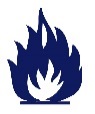 	  Gas pipeline: absent  Railway station "Goryacheklyuchevskaya station of  the way"JSC "Russian Railways";
 Distance – 6,3 km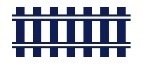 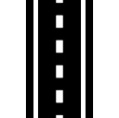 	 Highway FAD “M-Don";
                 Distance – 3 km.Goryachiy Klyuch city administration353290, Krasnodar Territory, Goryachiy Klyuch, st. Lenina, 191 Phone / fax: (86159) 3-58-80. Email address: invest@admgorkluch.ru